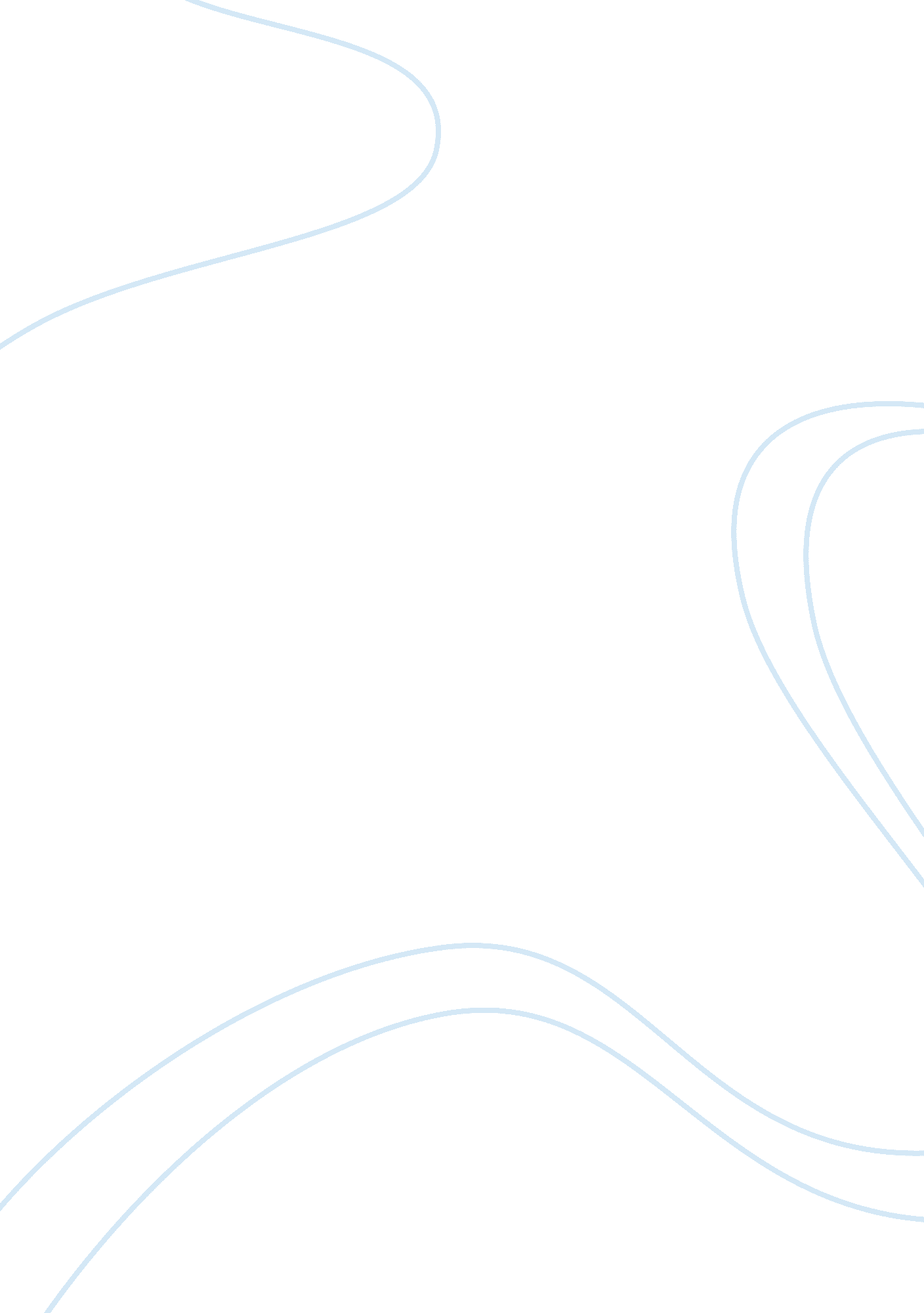 Business related topicBusiness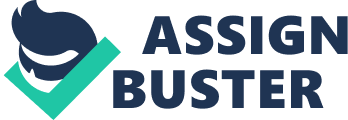 Moral issue Apple industrial company is currently the largest, richest and most trusted company in the world. It has attained this mostly though proper organizational structure. This is inclusive of mastering global manufacturing, technological innovations, and market conditions. As a result, there are high numbers of casual employees especially in the assemblage stage. Such high labors and responsibilities have seemingly overwhelmed the company with laborers subjected to harsh conditions. According to Duhigg and Barboza (5), these conditions include low wages, long working hours, poor benefits, and environmental health and, safety issues. 
The laborers provide highly crucial service to the company and contribute to a significant amount the success of the company. They ensure the match in availability and quality with consumer expectations safeguarding the reputation of the company. As such, it is right that they have comfortable conditions such as health coverage and decent pay consequent with reasonable working hours. This way they also are able to give their best raising output levels. 
Legally, there are safety regulations and accepted conditions that such laborers can get. Adhering to such might save the company from legal problems and avoid its name tarnished. It would also improve operational efficiency, thus increasing output, reducing labor costs, and increasing profitability. 
Though the company executives ascertain that the company is taking care of its employees (Duhigg and Barboza 7), there are still complaints on the same. In order to ensure that both the company and laborers are comfortable, representatives from both sides need to meet and discuss their issues. They can agree on crucial issues and do away with unnecessary expenditures. Such agreements and their implementation need to be left open for scrutiny by the public and government institutions thus ensuring they adhere to regulations. This would also help lay the truth in the open and hold either side true to their agreements. 
Work cited 
Duhigg, C., and Barboza, D. “ The i-Economy: In China, Human Costs Are Built Into an iPad” The New York Times (2012). Web. 29 Thu 2012. 